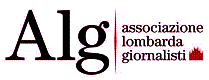 stili di vita e tumoritutti gli interrogativi a portata di un consultoDr. Renato RizziMedico OncologoMercoledì mattina 9.00 – 11.00PER PRENOTAZIONI CHIAMARE IL NUM. 02/6375235 